Youth Development & Activity FundSCHOOL GUIDANCEIntroductionThe focus of the ‘Youth Development & Activity Fund’ (YDA’F’) is to fund locally based projects working with young people, to deliver sport or physical activity alongside support, training, or mentoring; designed around the needs of local young people. In addition to meeting the needs of young people the purpose of the fund is also to strengthen the relationships between schools and their community.The priority audiences for this fund will be schools which support sport and physical activity and development opportunities for young people who are between the ages of 11 – 25 years old and meet one or more of the following criteria: - Physically or socially inactive, Disengaged or at risk of disengagement, LGBT+ Community,Young women and girls,Diverse ethnic communities,Experiencing barriers in accessing opportunities, due to:DisabilityA long-term health condition,Lower socio-economic impacts,Geographical area,No fixed abode / no permanent status.YDA clubs will provide young people with positive, enjoyable experiences which make it easier for them to become active and to encourage development of more regular activity in their day to day. A club should be designed to help shape the way in which existing sport and physical activity providers tailor their offer to meet the different motivations and needs of young people, particularly those who are less active/engaged, or at risk of becoming so. Understanding what is important to the young people and where their interests lie, is the first step in developing a YDA club.What a Youth Development & Activity Club should includeConsidering the varying needs of young people, a YDA club does not have to be all about the physical activity, as long as there is an element of it included alongside continuing encouragement for young people to understand the benefits of physical activity on their health and wellbeing. A club should also focus on giving the young people a voice, aiding them with their mental health and creating a safe environment for them to socialise at the school, and to express themselves through other means and different ways of moving.  Clubs should consider the following guidance on age specific delivery. This is split into three separate age brackets with an emphasis on delivering provision appropriate to the needs and interests of the age group. It is important we still see the youth voice included in the planning of any club and an interest from the young people to engage in any proposed activity.11–14-year-olds – We would expect a club/project’s provision to deliver desired sport or physical activity with the focus to continually be engaging and reaching those who may be inactive, lacking access to opportunity, come under a protected characteristic/ diverse demographic or are experiencing ill mental health. We would also like to see a recognition of support required within this age group for those possibly struggling with transition from primary education into secondary.14–16-year-olds – As above with the 11-14 age group we would want to see desired activity provision along with increased support in the shape of mentoring, youth discussion/youth council and a key focus on mental health support, particularly around managing exam stress, home/personal stress, self-esteem etc. With clear links into how sport and physical activity can help with health and wellbeing.16-25 year olds – As well as the other stated provision above, we would like to see opportunities opening up for this age group to learn skills through volunteering with the club, accessing training and developing themselves in a trusted, safe environment; feeding their skills back into the club/project and using sport and physical activity provision as a means to improve resilience and transferrable skills which can help them in making future choices and/or gaining future employment or re-accessing education.What can be funded?The types of activity that might be funded could include: - Delivery of a specific sport, multisport or physical activity.Mentoring and training delivery provided for the young people.Volunteering opportunities, i.e., with specific young volunteer roles suitable for gaining experience and upskilling.The following costs can include: Delivery staff / coaching costs.Workforce training costs – Must be relevant to provision delivery and benefit the young people.Administration.Kit and equipment costs.Rent / Facility hire.Marketing & promotion.Other needs would be considered where need is specified and detailed, ahead of more detailed discussion. Following these processes does not guarantee all, or any, will be agreed and funded.If applying for funding for more than one club, each club must meet one of the following:Run in different locations / venue,Reach different age demographics,Reach a different demographic of young people with specified provision, i.e., Disability, LTHCThis will need to be discussed and evidenced to ensure greater reach to young audiences lacking in access to physical activity opportunities.Training NeedsAs part of your application please consider any workforce training / development needs for your school or partner organisation. If you are successfully funded, we will include within your offer a maximum of 3 EduCare for Sport licences, these must be taken up and used by three interested and committed members of your workforce, where applicable.This offer would require at least one individual e.g. the project delivery lead / organiser, to complete – Online Safety, Practical Guide to GDPR and Child Protection in Sport & Leisure (The refresher courses or appropriate alternatives, are an option if already completed). Furthermore, courses within the package are available to complete by the individual if desired and within their own time.The other two licences should go to colleagues working in different areas – i.e. A coach, a Volunteer, an Assistant Coach etc. We would need assurances that any individual taking up the offer is interested and will complete a minimum of 2/3 topics.We have provided some examples of all available training below, but if you have specific needs that are not covered please do get in touch. If you wish to access any support then factor these costs into your funding submission, indicating which courses and how many places you require. If successful, we can organise these courses on your behalf.Self-directed learning (online, virtual, eLearning)Group learning – The following courses can be accessed either face to face or online as part of group learning. Please indicate your preference in your funding application.Organisational Development – There are a range of organisational development workshops and tools available to you. APPLICATION FORMThe focus of this programme of work is to fund dedicated and innovative physical activity sessions, contributing towards growing the number of 11–25-year-olds taking part in physical activity and social engagement, whilst accessing tailored opportunities for at least 30 minutes every week; provision will meet the needs of local young people, particularly those who are less active/engaged, or at risk of becoming so.Time frame:	All projects must run for a minimum of 24 weeks, YDA funded.      Projects thereafter can, and should, continue post funding.Awards:	£500 up to £4500Please read the guidance document before completing the application form. You must complete all sections of this form and keep to the word limits indicated in section 3,4,5 & 6.School DetailsTarget priority group(s)About Your School and AudienceProposed Programme DetailsStaff and VolunteersSustainabilityProposed Financial BreakdownIf in need of support, we would recommend starting your application where possible for us to then discuss and work with you on.If you do need any support in completing your application or require it in a different format, please contact Lauren Davies on lauren.davies@sportbirmingham.org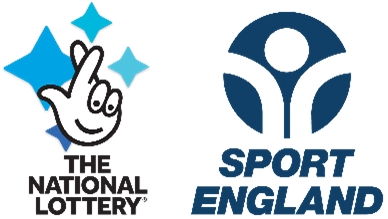 TitleSupplierCostEduCare for Sport Package:Child Protection in SportSafeguarding Adults in SportFirst Aid EssentialsMental Wellbeing in Sport and Physical ActivityEquality and Diversity in SportA practical guide to GDPROnline SafetyFood Hygiene and SafetyHealth and SafetyMore information: https://www.educare.co.uk/educare-for-sportSport Birmingham£25per person for 18 courses(normally £20 per course)Understanding ResilienceSport Birmingham£10ppUnderstanding transferable skillsSport Birmingham£10ppTitleSupplierCostCPSU Time to Listen (relevant to welfare and safeguarding leads)Sport Structures£35ppSafeguarding and Protecting ChildrenSport Structures£30ppEmergency First Aid for SportSport Structures£40ppFirst Aid for Mental HealthSport Structures£40-70ppInclusive Activity ProgrammeUK Coaching£15ppTitleSupplierCostClub Matters Workshops:Introduction to legal structuresPlanning for your futureLeadership teamsParticipant experienceVolunteer experienceDeveloping a marketing strategyEngaging you communityFinancial SustainabilityMore information: https://www.sportstructures.com/education-training/book-onto-a-course/club-matters-workshops/Sport StructuresFreeFull school name:Full school address: Street:Ward:District:Street:Ward:District:Street:Ward:District:Postcode:Project delivery: Will the sessions take place on school premises? Yes: Yes: Project delivery: Will the sessions take place on school premises? No: No: Project delivery: Will the sessions take place on school premises? (If answered no, please provide the full address of the delivery site)Street:Ward:District:(If answered no, please provide the full address of the delivery site)Street:Ward:District:(If answered no, please provide the full address of the delivery site)Street:Ward:District:School type: (select one)Local Authority Maintained (not including grammar or special schools)Local Authority Maintained (not including grammar or special schools)School type: (select one)Foundation or Voluntary Foundation or Voluntary School type: (select one)Academy Academy School type: (select one)GrammarGrammarSchool type: (select one)Special School Special School School type: (select one)Independent Independent School type: (select one)Other (please state here)(please state here)School URN: School lead name (inc role):Contact phone number:Contact email address: Proposed investment amount (GBP)What priority groups will the funding target? (Please write one from the following list in Primary and another in Secondary if applicable).Physically or socially inactiveDisengaged or at risk of disengagementLGBT+ CommunityYoung women and girlsDiverse ethnic communitiesExperiencing barriers in accessing opportunities, due to:DisabilityA long-term health condition,Lower socio-economic impacts,Geographical area,No fixed abode / no permanent status.What priority groups will the funding target? (Please write one from the following list in Primary and another in Secondary if applicable).Physically or socially inactiveDisengaged or at risk of disengagementLGBT+ CommunityYoung women and girlsDiverse ethnic communitiesExperiencing barriers in accessing opportunities, due to:DisabilityA long-term health condition,Lower socio-economic impacts,Geographical area,No fixed abode / no permanent status.Primary Secondary    Please tell us about your target audience for this programme. Use this section to expand on question 2; including age, demographic, gender and behavioural tendencies. (100 words)Please tell us about any partners you hope to work with in this project, and what relationship you currently have with them.e.g. faith groups, community groups, sports clubs, youth workers, other charities etc. (150 words)Please tell us how your proposed project aligns with your wider school ethos, vision, or values? (100 words)Timescales of your projectTimescales of your projectProposed start date:Proposed end date:Length of project in weeks:How will funding be used to meet the needs of your young audience (purpose, intended outcomes, what sport/physical activity)? Provide details. 150 wordsWill your school require any additional Sport Birmingham support? (Roots to Success, EduCare or other training, Skills360, Opening School Facilities etc.)? Provide details. 150 wordsWhat input has there been from your young audience in planning this provision? How have you gathered their feedback / input? Provide details. 150 wordsConsidering COVID-19, if face to face delivery is disrupted or no longer possible, how will you continue engaging with participants and encouraging continuation of physical activity? Provide details (virtual delivery ideas/already in place). 150 wordsPlease tell us about your programme staff and/or volunteers in the table below. Please add more rows if necessary.Please tell us about your programme staff and/or volunteers in the table below. Please add more rows if necessary.Please tell us about your programme staff and/or volunteers in the table below. Please add more rows if necessary.Please tell us about your programme staff and/or volunteers in the table below. Please add more rows if necessary.Please tell us about your programme staff and/or volunteers in the table below. Please add more rows if necessary.Please tell us about your programme staff and/or volunteers in the table below. Please add more rows if necessary.NameQualification(s)CRB / DBS (Y/N)Insurance(Y/N)Email / ContactLead Coach / Coordinator, Coach / Mentor / Youth Worker or VolunteerE.g., John SmithEngland Boxing L2 Coaching,L3 Emergency First Aid YYjohnsmith@johnsport.comLead CoachHave you identified any skills gaps or training needs within your delivery? For example, first aid, Covid specific training, mental health, digital support, mentoring.The long-term sustainability of a Youth Development & Activity club is vital to build consistent youth provision and have a lasting impact on the lives of your young participants. Please provide information on the following points:How do you plan to sustain participation and avoid ‘drop-off’?How do you plan to develop and evolve the club itself?How will you financially sustain the club beyond the funding period?What else will you consider as important in the success of your YDA Club?150 WordsHow will funding be spent (please provide a financial breakdown)? (In the details column provide any staff costs or facility costs broken down by hour / session, as well as itemised equipment and amounts). How will funding be spent (please provide a financial breakdown)? (In the details column provide any staff costs or facility costs broken down by hour / session, as well as itemised equipment and amounts). How will funding be spent (please provide a financial breakdown)? (In the details column provide any staff costs or facility costs broken down by hour / session, as well as itemised equipment and amounts). ItemDetails / Costs BreakdownTotal (£)Training / Workforce Costs:Coaching Costs:Venue / Facility Hire:Administration:Marketing Materials / Promotion:Kit and Equipment:Other:Total Cost:Will you have an income stream (related to the project)? (In the details column provide breakdowns such as amount / duration / funding body etc.). Will you have an income stream (related to the project)? (In the details column provide breakdowns such as amount / duration / funding body etc.). Will you have an income stream (related to the project)? (In the details column provide breakdowns such as amount / duration / funding body etc.). Income StreamDetailsAmount (£)Weekly/Sessional Subs: (recommended)If introducing a charge later into the project, specify when Sponsorship:Additional (in-kind support, other funding etc.)Other:Total Cost: